Dějová posloupnost – rozstříhat a nalepit obrázky ve správném pořadí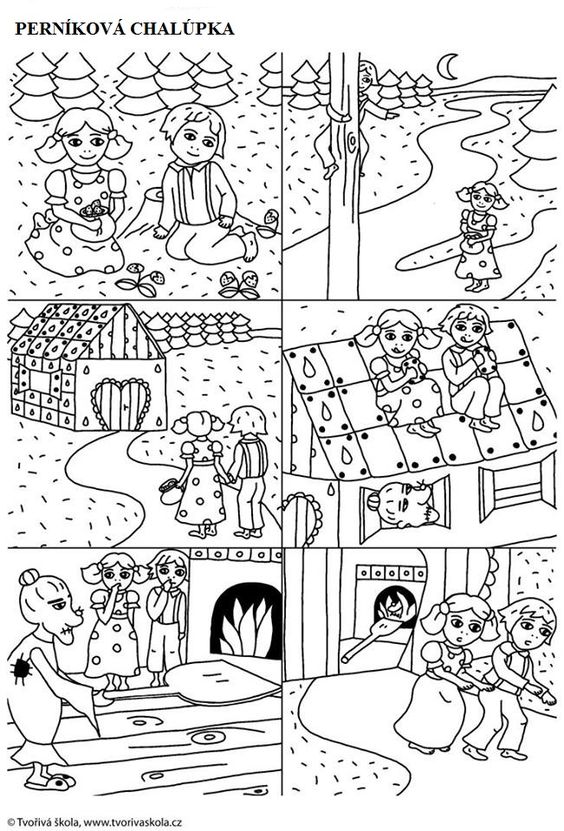 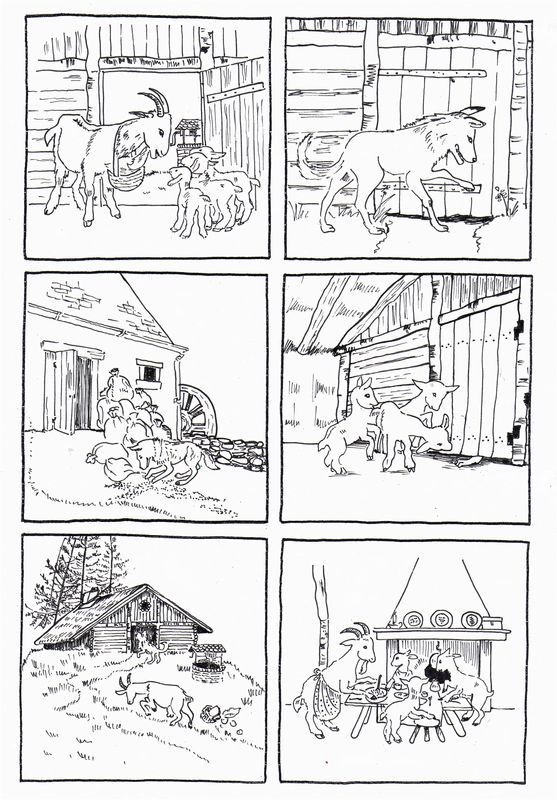 